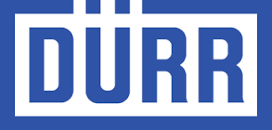 Dürr Poland Sp. z o.o. wiodący producent nowoczesnych systemów transportu technologicznego mających zastosowanie głównie w przemyśle samochodowym, poszukuje osoby na stanowisko:HARDWARE DESIGNEROpis stanowiska:Wykonanie wszelkich prac związanych z projektowaniem i analizą systemów automatyki, a w szczególności systemów procesuTworzenie dokumentacji elektrycznej dla grup urządzeń, aparatów i układów składowych systemów procesowychRealizacja projektów dla czołowych koncernów motoryzacyjnych (producentów) aut na całym świecieŚcisła współpraca z pozostałymi projektantami w celu realizacji projektówPraca w centrum inżynierskim w Radomiu oraz możliwość wyjazdów do innych oddziałów firmy Dürr
Wymagania:Wykształcenie wyższe ( elektryka, automatyka, elektronika)Wiedza techniczna z zakresu elektryki i elektrotechnikiUmiejętność projektowaniaPraktyczna znajomość oprogramowania EPLAN P8 - mile widziana.Znajomość aparatury nisko napięciowych urządzeń elektrycznych stosowanych w przemyśle (inwertery, sterowniki, panele operatorskie) - mile widziane.Dobra znajomość języka angielskiego  (wymóg konieczny - praca w międzynarodowych projektach), znajomość języka niemieckiego będzie dodatkowym atutemUmiejętność pracy w zespoleKomunikatywnośćKreatywność, dokładność i precyzjaGotowość do wyjazdów służbowych i pracy w projektach za granicąOferujemy:Pracę w międzynarodowej firmie o uznanej światowej renomie, której produkty wykorzystywane są w najnowocześniejszych fabrykach samochodowych na świecieStanowisko w dobrze prosperującym i rozwijającym się zakładzie produkcyjnymWspółpracę z profesjonalnym i doświadczonym zespołemMożliwość rozwoju w strukturach firmyPakiet benefitów: system premiowy, pakiet sportowy, prywatna opieka medyczna, dodatki za wyjazdy w delegacje, nagrody jubileuszowe, dodatek relokacyjny, imprezy integracyjne i inneZainteresowane osoby prosimy o przesyłanie aplikacji do 31.01.2023 na adres mailowy: milena.fijalkowska@durr.com  W razie dodatkowych pytań, prosimy o kontakt telefoniczny:Milena Fijałkowska, Human Resources, Dürr Poland Sp. z o.o.
Mobile +48 882 435 845Do przesyłanej oferty prosimy o dołączenie następującego oświadczenia: "Wyrażam zgodę na przetwarzanie moich danych osobowych zawartych w mojej ofercie pracy dla potrzeb niezbędnych do realizacji procesu rekrutacji zgodnie z ustawą z dnia 29 sierpnia 1997 r. o ochronie danych osobowych (Dz. U. nr 133, poz. 883 ze zm.)".